Электродные потенциалы. Уравнение Нернста. Разделение окислительно-восстановительной реакции на полуреакции является не только формальным приёмом, но имеет вполне определённый физический смысл. Компоненты каждой полуреакции можно поместить в разные сосуды и соединить их солевым мостиком (стеклянной трубкой, заполненной насыщенным раствором KCl). Если теперь в каждый сосуд опустить инертные электроды (например, платиновые проволочки или пластинки) и замкнуть их на гальванометр или подключить к потенциометру, то прибор покажет наличие тока (рис.3.1). Через некоторое время в сосуде с Fe2+ можно обнаружить ионы Fe3+ как результат реакции (3.19).	Устройство, изображённое на рис. 3.1, называют гальваническим элементом, а каждый из сосудов, содержащий раствор и платиновую или другую пластину, - электродом или полуэлементом, хотя собственно «электродом» обычно называют платиновую или другую пластину, служащую проводником электронов. Электродвижущая сила (ЭДС) гальванического элемента может быть измерена с помощью потенциометра. Она непосредственно характеризует способность электронов данного восстановителя переходить к данному окислителю. ЭДС является разностью потенциалов двух электродов:где Е1 – потенциал окислителя; Е2 – потенциал восстановителя.	Каждый электрод или полуэлемент представляет собой систему из окисленной и восстановленной форм данного вещества (редокс-систему). Эту систему называют также окислительно-восстановительной или редокс-парой. Примерами таких редокс-пар являются Fe3+/Fe2+, Ce4+/Ce3+, MnO4-/Mn2+ и т. д. Термин «редокс» произошёл в результате сочетания латинских слов rеductio (восстановления) и oxydatio (окисление). Абсолютный потенциал отельной окислительно-восстановительной пары измерить невозможно. Однако относительные характеристики пар (потенциалы электродов или электродные потенциалы) можно легко получить, если каждый электрод комбинировать с одним и тем же электродом, условно выбранным за стандарт. В качестве такого электрода по международному соглашению выбран стандартный водородный электрод. Этот электрод из платинированной платины, омываемый газообразным водородом при давлении в 1,013 . 105 Па (1 атм) и погружённый в раствор кислоты с активностью ионов водорода равной единице. Платинированная платина поглощает газообразный водород, и электрод действует так, как будто он состоит из газообразного водорода, находящегося в равновесии с ионами Н+ в растворе:Потенциал стандартного водородного электрода принят равным нулю при всех температурах. Следовательно, если в уравнении (3.25) принять Е2 = 0, то получимТаким образом,	Если на данном электроде происходит восстановление М+ + е- = М, т. е. в системе протекает процессэлектрод считается положительным. В противном случае (М = М+ + е-) электрод отрицателен (М + Н+ = М+  + 1/2Н2). Ясно, что растворяться в кислотах с выделением газообразного могут лишь элементы с отрицательным потенциалом (чаще всего металлы).	Зависимость окислительно-восстановительного потенциала Е от концентрации участников редокс-процесса и температуры передаётся уравнением Нернста:где Е0 – стандартный окислительно-восстановительный потенциал; R – универсальная газовая постоянная, равная (система СИ) 8,312 Дж/(моль . К); Т – абсолютная температура; F – число Фарадея, равное 96 485 Кл; n – число электронов, принимающих участие в электродном процессе; аox, ared – активности соответственно окисленной и восстановленной форм вещества*.Если все участники полуреакции находятся в стандартном состоянии (при активности равной единице) т. е. растворённые вещества находятся в гипотетическом одномолярном растворе, в котором их коэффициенты активности равны единице, а чистые вещества в наиболее устойчивом физическом состоянии при данной температуре и нормальном атмосферном давлении, то	Из соотношения (3.26) следует, что при этих условиях Е = Е0. В уравнении (3.26) учтена связь активности и концентрации:где γ – коэффициент активности.Таким образом,	Влияние кислотности среды на величину электродного потенциала. Если в уравнение полуреакции входят Н+ и ОН- - ионы или какие-либо другие, то их активности также следует включить в уравнение Нернста. Например, потенциал редокс-пары окислителя в реакции (3.21) вычисляется по уравнению	Здесь также использовано соотношение (3.27). Равенство  реализуется когда [MnO4-] = 1, [Mn2+] = 1 и  [H+] =  =1моль/л и коэффициенты активности всех частиц равны единице.	При подстановке числовых значений констант в уравнение (3.26) и переходе к десятичным логарифмам и температуре 250С получаемили	Уравнение (3.30) можно переписать:где	Величину Е0’ называют формальным потенциалом. Как видно, Е = Е0’, если [ox] = 1,0 и [red] = 1,0.	Уравнение (3.31) показывает, что формальный потенциал зависит от коэффициента активности, т. е. от ионной силы раствора. Если эффектом ионной силы пренебречь, Е0’ = Е0, т. е. формальный потенциал совпадает со стандартным. Для многих химико-аналитических задач точность такого приближения оказывается вполне достаточной.	Стандартный потенциал редокс-системы является объективной характеристикой «силы» данного окислителя или восстановителя. Чем больше положительное значение потенциала, тем более сильным является окислитель. Например, стандартный потенциал редокс-пар, образованных системой галоген/галогенид (Х2/2X-), уменьшается от 2,87 В у F2/2F- до 1,36 В у Cl2/2Cl-; 1,07 B у Br2/2Br- и 0,54 В у I2/2I-. Наиболее сильным окислителем в этом ряду, как известно, является фтор, и  = 2,87 В является объективной характеристикой этой силы. Стандартный потенциал иода = 0,57 В показывает, что это наименее сильный окислитель среди галогенов.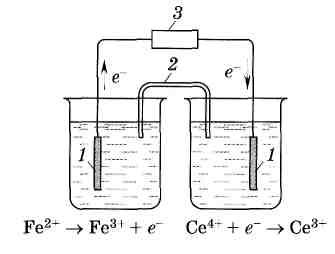 Рис. 3.1. Схема гальванического элемента:1 – платиновые электроды; 2 – электролитический мостик; 3 - потенциометрЭДС = Е1 – Е2,(3.24)Н2(г) = 2Н+ + 2е- ЭДС = Е1.Потенциал данного электрода – это ЭДС элемента, состоящего из данного и стандартного водородного электродов.М+ + 1/2Н2 = М + Н+(3.25)(3.26)а = γс,(3.27)Стандартным окислительно-восстановительным потенциалом называется потенциал системы, в которой все участники полуреакции находятся в стандартном состоянии, а растворённые вещества – в стандартном растворе.(3.28)(3.29)(3.30)(3.31)Формальный потенциал характеризует систему, в которой концентрации всех участников (а не активности) равны 1,0 моль/л.